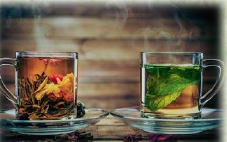 Reading the Tea Leaves:Canvas Analytics and Using Student Feedback to Inform TeachingLinda Serro, CJ Jordanek, Elspeth McCulloch, Jackie Greene, Kirsten Vanselow

Over-arching Question: How do we use data to tell the story of our teaching*Welcome and Introductions (Jackie and Linda) 10 minutes*Canvas CATS (Elspeth)   30 minutesSurveys: The HowThe What (Assessment of Prior Knowledge, SII, Classroom Opinion Polls, Muddiest Point)Journals: The HowThe What (Background Knowledge, One Minute Paper, Guided/Reflective Journal) Peer Review:  The HowThe What (Checklists, Rubrics, Self Assessment) *Canvas Analytics (CJ) 15 minutesCourse AnalyticsStudent AnalyticsCourse StatisticsStudent Access ReportStudent InteractionsAssignment StatisticsQuiz StatisticsModule progressModerate Quiz*Explore Time  10 minutesAHA What is one new way that you can use this data?Break (5 minutes)AHA SharebackSPOI – Purpose and Scope (Jackie, Linda and Kirsten) 30 minutes Schedule and Update Standard QuestionsWriting great SPOI QuestionsConclusion What connections do you see between Canvas, SPOI and the story of your teaching? Questions and Discussion (All) 10 minutes*Denotes – In computer lab 211